Załącznik nr 7a do postępowania KA-CZL-DZP.261.1.16.2024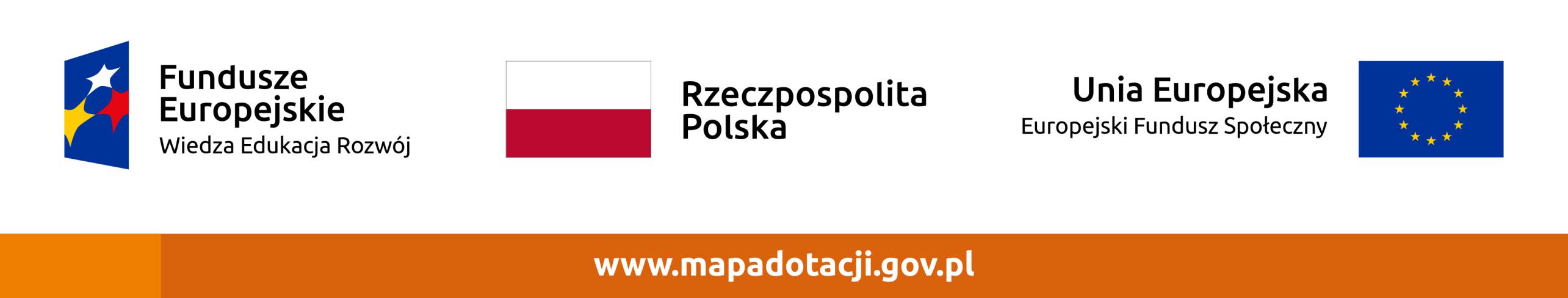 WYKAZ OSÓB*Wykonawca w informacji o podstawie dysponowania wykazanymi osobami zobowiązany jest określić, że polega lub nie polega na zasobach podmiotu trzeciego w tym zakresie.Załącznik nr 7b do postępowania KA-CZL-DZP.261.1.16.2024WYKAZ USŁUGUwaga: Wykonawca jest zobowiązany dostarczyć dowody dotyczące czy przedstawione usługi zostały wykonane lub są wykonywane należycie przy czym dowodami mogą być referencje bądź inne dokumenty sporządzone przez podmiot, na rzecz którego usługi zostały wykonane, a w przypadku świadczeń powtarzających się lub ciągłych są wykonywane, a jeżeli wykonawca z przyczyn niezależnych od niego nie jest w stanie uzyskać tych dokumentów – oświadczenie wykonawcy. * należy podać informację: polegam/nie polegam na zasobach podmiotu trzeciego, w zależności od tego, czy wykazana usługa była wykonywana przez Wykonawcę składającego ofertę, czy przez podmiot trzeci, inny niż składający ofertę, na którego zasoby Wykonawca powołuje się w celu spełnienia warunku udziału w postępowaniu. DANE WYKONAWCYDANE WYKONAWCYDANE WYKONAWCYDANE WYKONAWCYDANE WYKONAWCYDANE WYKONAWCYDANE WYKONAWCYDANE WYKONAWCYDANE WYKONAWCYZarejestrowana nazwa, forma prawna Wykonawcy:Zarejestrowana nazwa, forma prawna Wykonawcy:Zarejestrowana nazwa, forma prawna Wykonawcy:Zarejestrowana nazwa, forma prawna Wykonawcy:Zarejestrowana nazwa, forma prawna Wykonawcy:Zarejestrowana nazwa, forma prawna Wykonawcy:Zarejestrowana nazwa, forma prawna Wykonawcy:Zarejestrowana nazwa, forma prawna Wykonawcy:Zarejestrowana nazwa, forma prawna Wykonawcy:Siedziba Wykonawcy:Siedziba Wykonawcy:Siedziba Wykonawcy:Siedziba Wykonawcy:Siedziba Wykonawcy:Siedziba Wykonawcy:Siedziba Wykonawcy:Siedziba Wykonawcy:Siedziba Wykonawcy:miejscowość:adres:kod pocztowy:poczta:poczta:województwo:województwo:DANE DOTYCZĄCE POSTĘPOWANIADANE DOTYCZĄCE POSTĘPOWANIADANE DOTYCZĄCE POSTĘPOWANIADANE DOTYCZĄCE POSTĘPOWANIADANE DOTYCZĄCE POSTĘPOWANIADANE DOTYCZĄCE POSTĘPOWANIADANE DOTYCZĄCE POSTĘPOWANIADANE DOTYCZĄCE POSTĘPOWANIADANE DOTYCZĄCE POSTĘPOWANIAPrzedmiot zamówienia: Przedmiot zamówienia: Przedmiot zamówienia: Przedmiot zamówienia: Przedmiot zamówienia: Przedmiot zamówienia: Przedmiot zamówienia: Przedmiot zamówienia: Przedmiot zamówienia: Tryb postępowania:Tryb postępowania:Tryb podstawowy z fakultatywnymi negocjacjami (art. 275 pkt. 2 pzp)Tryb podstawowy z fakultatywnymi negocjacjami (art. 275 pkt. 2 pzp)Tryb podstawowy z fakultatywnymi negocjacjami (art. 275 pkt. 2 pzp)Tryb podstawowy z fakultatywnymi negocjacjami (art. 275 pkt. 2 pzp)Tryb podstawowy z fakultatywnymi negocjacjami (art. 275 pkt. 2 pzp)Tryb podstawowy z fakultatywnymi negocjacjami (art. 275 pkt. 2 pzp)Tryb podstawowy z fakultatywnymi negocjacjami (art. 275 pkt. 2 pzp)OŚWIADCZENIA WYKONAWCYOŚWIADCZENIA WYKONAWCYOŚWIADCZENIA WYKONAWCYOŚWIADCZENIA WYKONAWCYOŚWIADCZENIA WYKONAWCYOŚWIADCZENIA WYKONAWCYOŚWIADCZENIA WYKONAWCYOŚWIADCZENIA WYKONAWCYOŚWIADCZENIA WYKONAWCYOświadczamy, że do realizacji przedmiotu zamówienia skierujemy następujące osoby spełniające warunki określone przez Zamawiającego w SWZ:Oświadczamy, że do realizacji przedmiotu zamówienia skierujemy następujące osoby spełniające warunki określone przez Zamawiającego w SWZ:Oświadczamy, że do realizacji przedmiotu zamówienia skierujemy następujące osoby spełniające warunki określone przez Zamawiającego w SWZ:Oświadczamy, że do realizacji przedmiotu zamówienia skierujemy następujące osoby spełniające warunki określone przez Zamawiającego w SWZ:Oświadczamy, że do realizacji przedmiotu zamówienia skierujemy następujące osoby spełniające warunki określone przez Zamawiającego w SWZ:Oświadczamy, że do realizacji przedmiotu zamówienia skierujemy następujące osoby spełniające warunki określone przez Zamawiającego w SWZ:Oświadczamy, że do realizacji przedmiotu zamówienia skierujemy następujące osoby spełniające warunki określone przez Zamawiającego w SWZ:Oświadczamy, że do realizacji przedmiotu zamówienia skierujemy następujące osoby spełniające warunki określone przez Zamawiającego w SWZ:Oświadczamy, że do realizacji przedmiotu zamówienia skierujemy następujące osoby spełniające warunki określone przez Zamawiającego w SWZ:koordynator Zespołu, projektant głównykoordynator Zespołu, projektant głównykoordynator Zespołu, projektant głównykoordynator Zespołu, projektant głównykoordynator Zespołu, projektant głównykoordynator Zespołu, projektant głównykoordynator Zespołu, projektant głównykoordynator Zespołu, projektant głównykoordynator Zespołu, projektant głównyimię i nazwisko:imię i nazwisko:imię i nazwisko:imię i nazwisko:podstawa do dysponowania*:podstawa do dysponowania*:podstawa do dysponowania*:podstawa do dysponowania*:uprawnienia (architektoniczne, bez ograniczeń):uprawnienia (architektoniczne, bez ograniczeń):uprawnienia (architektoniczne, bez ograniczeń):uprawnienia (architektoniczne, bez ograniczeń):przynależność do izby samorządu zawodowego:przynależność do izby samorządu zawodowego:przynależność do izby samorządu zawodowego:przynależność do izby samorządu zawodowego:projektant nr 1projektant nr 1projektant nr 1projektant nr 1imię i nazwisko:imię i nazwisko:imię i nazwisko:imię i nazwisko:podstawa do dysponowania*:podstawa do dysponowania*:podstawa do dysponowania*:podstawa do dysponowania*:uprawnienia (konstrukcyjno-budowlane, bez ograniczeń):uprawnienia (konstrukcyjno-budowlane, bez ograniczeń):uprawnienia (konstrukcyjno-budowlane, bez ograniczeń):uprawnienia (konstrukcyjno-budowlane, bez ograniczeń):przynależność do izby samorządu zawodowego:przynależność do izby samorządu zawodowego:przynależność do izby samorządu zawodowego:przynależność do izby samorządu zawodowego:projektant nr 2projektant nr 2projektant nr 2projektant nr 2imię i nazwisko:imię i nazwisko:imię i nazwisko:imię i nazwisko:podstawa do dysponowania*:podstawa do dysponowania*:podstawa do dysponowania*:podstawa do dysponowania*:uprawnienia instalacyjnej w zakresie sieci, instalacji i urządzeń sanitarnych, bez ograniczeń):uprawnienia instalacyjnej w zakresie sieci, instalacji i urządzeń sanitarnych, bez ograniczeń):uprawnienia instalacyjnej w zakresie sieci, instalacji i urządzeń sanitarnych, bez ograniczeń):uprawnienia instalacyjnej w zakresie sieci, instalacji i urządzeń sanitarnych, bez ograniczeń):przynależność do izby samorządu zawodowego:przynależność do izby samorządu zawodowego:przynależność do izby samorządu zawodowego:przynależność do izby samorządu zawodowego:projektant nr 3projektant nr 3projektant nr 3projektant nr 3imię i nazwisko:imię i nazwisko:imię i nazwisko:imię i nazwisko:podstawa do dysponowania*:podstawa do dysponowania*:podstawa do dysponowania*:podstawa do dysponowania*:uprawnienia (instalacyjnej w zakresie sieci, instalacji i urządzeń elektrycznych i teletechnicznych, bez ograniczeń):uprawnienia (instalacyjnej w zakresie sieci, instalacji i urządzeń elektrycznych i teletechnicznych, bez ograniczeń):uprawnienia (instalacyjnej w zakresie sieci, instalacji i urządzeń elektrycznych i teletechnicznych, bez ograniczeń):uprawnienia (instalacyjnej w zakresie sieci, instalacji i urządzeń elektrycznych i teletechnicznych, bez ograniczeń):przynależność do izby samorządu zawodowego:przynależność do izby samorządu zawodowego:przynależność do izby samorządu zawodowego:przynależność do izby samorządu zawodowego:OŚWIADCZENIE DOT. ODPOWIEDZIALNOŚCI KARNEJOŚWIADCZENIE DOT. ODPOWIEDZIALNOŚCI KARNEJOŚWIADCZENIE DOT. ODPOWIEDZIALNOŚCI KARNEJOŚWIADCZENIE DOT. ODPOWIEDZIALNOŚCI KARNEJOŚWIADCZENIE DOT. ODPOWIEDZIALNOŚCI KARNEJOŚWIADCZENIE DOT. ODPOWIEDZIALNOŚCI KARNEJOŚWIADCZENIE DOT. ODPOWIEDZIALNOŚCI KARNEJOŚWIADCZENIE DOT. ODPOWIEDZIALNOŚCI KARNEJOŚWIADCZENIE DOT. ODPOWIEDZIALNOŚCI KARNEJOświadczamy, że wszystkie informacje podane w niniejszym oświadczeniu są aktualne na dzień składania ofert i są zgodne z prawdą oraz zostały przedstawione z pełną świadomością konsekwencji wprowadzenia Zamawiającego w błąd przy przedstawieniu informacji. Prawdziwość powyższych danych potwierdzamy, będąc świadomymi odpowiedzialności karnej wynikającej z przepisu art. 297 Kodeksu karnego.Oświadczamy, że wszystkie informacje podane w niniejszym oświadczeniu są aktualne na dzień składania ofert i są zgodne z prawdą oraz zostały przedstawione z pełną świadomością konsekwencji wprowadzenia Zamawiającego w błąd przy przedstawieniu informacji. Prawdziwość powyższych danych potwierdzamy, będąc świadomymi odpowiedzialności karnej wynikającej z przepisu art. 297 Kodeksu karnego.Oświadczamy, że wszystkie informacje podane w niniejszym oświadczeniu są aktualne na dzień składania ofert i są zgodne z prawdą oraz zostały przedstawione z pełną świadomością konsekwencji wprowadzenia Zamawiającego w błąd przy przedstawieniu informacji. Prawdziwość powyższych danych potwierdzamy, będąc świadomymi odpowiedzialności karnej wynikającej z przepisu art. 297 Kodeksu karnego.Oświadczamy, że wszystkie informacje podane w niniejszym oświadczeniu są aktualne na dzień składania ofert i są zgodne z prawdą oraz zostały przedstawione z pełną świadomością konsekwencji wprowadzenia Zamawiającego w błąd przy przedstawieniu informacji. Prawdziwość powyższych danych potwierdzamy, będąc świadomymi odpowiedzialności karnej wynikającej z przepisu art. 297 Kodeksu karnego.Oświadczamy, że wszystkie informacje podane w niniejszym oświadczeniu są aktualne na dzień składania ofert i są zgodne z prawdą oraz zostały przedstawione z pełną świadomością konsekwencji wprowadzenia Zamawiającego w błąd przy przedstawieniu informacji. Prawdziwość powyższych danych potwierdzamy, będąc świadomymi odpowiedzialności karnej wynikającej z przepisu art. 297 Kodeksu karnego.Oświadczamy, że wszystkie informacje podane w niniejszym oświadczeniu są aktualne na dzień składania ofert i są zgodne z prawdą oraz zostały przedstawione z pełną świadomością konsekwencji wprowadzenia Zamawiającego w błąd przy przedstawieniu informacji. Prawdziwość powyższych danych potwierdzamy, będąc świadomymi odpowiedzialności karnej wynikającej z przepisu art. 297 Kodeksu karnego.Oświadczamy, że wszystkie informacje podane w niniejszym oświadczeniu są aktualne na dzień składania ofert i są zgodne z prawdą oraz zostały przedstawione z pełną świadomością konsekwencji wprowadzenia Zamawiającego w błąd przy przedstawieniu informacji. Prawdziwość powyższych danych potwierdzamy, będąc świadomymi odpowiedzialności karnej wynikającej z przepisu art. 297 Kodeksu karnego.Oświadczamy, że wszystkie informacje podane w niniejszym oświadczeniu są aktualne na dzień składania ofert i są zgodne z prawdą oraz zostały przedstawione z pełną świadomością konsekwencji wprowadzenia Zamawiającego w błąd przy przedstawieniu informacji. Prawdziwość powyższych danych potwierdzamy, będąc świadomymi odpowiedzialności karnej wynikającej z przepisu art. 297 Kodeksu karnego.Oświadczamy, że wszystkie informacje podane w niniejszym oświadczeniu są aktualne na dzień składania ofert i są zgodne z prawdą oraz zostały przedstawione z pełną świadomością konsekwencji wprowadzenia Zamawiającego w błąd przy przedstawieniu informacji. Prawdziwość powyższych danych potwierdzamy, będąc świadomymi odpowiedzialności karnej wynikającej z przepisu art. 297 Kodeksu karnego.DANE WYKONAWCYDANE WYKONAWCYDANE WYKONAWCYDANE WYKONAWCYDANE WYKONAWCYDANE WYKONAWCYDANE WYKONAWCYDANE WYKONAWCYZarejestrowana nazwa, forma prawna Wykonawcy:Zarejestrowana nazwa, forma prawna Wykonawcy:Zarejestrowana nazwa, forma prawna Wykonawcy:Zarejestrowana nazwa, forma prawna Wykonawcy:Zarejestrowana nazwa, forma prawna Wykonawcy:Zarejestrowana nazwa, forma prawna Wykonawcy:Zarejestrowana nazwa, forma prawna Wykonawcy:Zarejestrowana nazwa, forma prawna Wykonawcy:Siedziba Wykonawcy:Siedziba Wykonawcy:Siedziba Wykonawcy:Siedziba Wykonawcy:Siedziba Wykonawcy:Siedziba Wykonawcy:Siedziba Wykonawcy:Siedziba Wykonawcy:miejscowość:adres:kod pocztowy:poczta:województwo:województwo:DANE DOTYCZĄCE POSTĘPOWANIADANE DOTYCZĄCE POSTĘPOWANIADANE DOTYCZĄCE POSTĘPOWANIADANE DOTYCZĄCE POSTĘPOWANIADANE DOTYCZĄCE POSTĘPOWANIADANE DOTYCZĄCE POSTĘPOWANIADANE DOTYCZĄCE POSTĘPOWANIADANE DOTYCZĄCE POSTĘPOWANIAPrzedmiot zamówienia: Przedmiot zamówienia: Przedmiot zamówienia: Przedmiot zamówienia: Przedmiot zamówienia: Przedmiot zamówienia: Przedmiot zamówienia: Przedmiot zamówienia: Tryb postępowania:Tryb postępowania:tryb podstawowy z fakultatywnymi negocjacjami (art. 275 pkt. 2 Pzp)tryb podstawowy z fakultatywnymi negocjacjami (art. 275 pkt. 2 Pzp)tryb podstawowy z fakultatywnymi negocjacjami (art. 275 pkt. 2 Pzp)tryb podstawowy z fakultatywnymi negocjacjami (art. 275 pkt. 2 Pzp)tryb podstawowy z fakultatywnymi negocjacjami (art. 275 pkt. 2 Pzp)tryb podstawowy z fakultatywnymi negocjacjami (art. 275 pkt. 2 Pzp)OŚWIADCZENIA WYKONAWCYOŚWIADCZENIA WYKONAWCYOŚWIADCZENIA WYKONAWCYOŚWIADCZENIA WYKONAWCYOŚWIADCZENIA WYKONAWCYOŚWIADCZENIA WYKONAWCYOŚWIADCZENIA WYKONAWCYOŚWIADCZENIA WYKONAWCYOświadczamy, że zrealizowaliśmy następujące roboty, zgodnie z warunkami wskazanymi w SWZ:Oświadczamy, że zrealizowaliśmy następujące roboty, zgodnie z warunkami wskazanymi w SWZ:Oświadczamy, że zrealizowaliśmy następujące roboty, zgodnie z warunkami wskazanymi w SWZ:Oświadczamy, że zrealizowaliśmy następujące roboty, zgodnie z warunkami wskazanymi w SWZ:Oświadczamy, że zrealizowaliśmy następujące roboty, zgodnie z warunkami wskazanymi w SWZ:Oświadczamy, że zrealizowaliśmy następujące roboty, zgodnie z warunkami wskazanymi w SWZ:Oświadczamy, że zrealizowaliśmy następujące roboty, zgodnie z warunkami wskazanymi w SWZ:Oświadczamy, że zrealizowaliśmy następujące roboty, zgodnie z warunkami wskazanymi w SWZ:Usługa 1Usługa 1Usługa 1Usługa 1Usługa 1Usługa 1Usługa 1Usługa 1przedmiot zamówienia:przedmiot zamówienia:przedmiot zamówienia:przedmiot zamówienia:przedmiot zamówienia:przedmiot zamówienia:przedmiot zamówienia:przedmiot zamówienia:podmiot, na rzecz którego usługa była realizowana:podmiot, na rzecz którego usługa była realizowana:podmiot, na rzecz którego usługa była realizowana:podmiot, na rzecz którego usługa była realizowana:podmiot, na rzecz którego usługa była realizowana:podmiot, na rzecz którego usługa była realizowana:podmiot, na rzecz którego usługa była realizowana:podmiot, na rzecz którego usługa była realizowana:wartość zamówienia brutto (za które Wykonawca odpowiadał):wartość zamówienia brutto (za które Wykonawca odpowiadał):wartość zamówienia brutto (za które Wykonawca odpowiadał):wartość zamówienia brutto (za które Wykonawca odpowiadał):wartość zamówienia brutto (za które Wykonawca odpowiadał):wartość zamówienia brutto (za które Wykonawca odpowiadał):wartość zamówienia brutto (za które Wykonawca odpowiadał):wartość zamówienia brutto (za które Wykonawca odpowiadał):termin wykonania usługi (pełne daty od ... do ...):termin wykonania usługi (pełne daty od ... do ...):termin wykonania usługi (pełne daty od ... do ...):termin wykonania usługi (pełne daty od ... do ...):termin wykonania usługi (pełne daty od ... do ...):termin wykonania usługi (pełne daty od ... do ...):termin wykonania usługi (pełne daty od ... do ...):termin wykonania usługi (pełne daty od ... do ...):Informacja o poleganiu na zasobach innych podmiotów w zakresie zdolności technicznejlub zawodowej*Informacja o poleganiu na zasobach innych podmiotów w zakresie zdolności technicznejlub zawodowej*Informacja o poleganiu na zasobach innych podmiotów w zakresie zdolności technicznejlub zawodowej*Informacja o poleganiu na zasobach innych podmiotów w zakresie zdolności technicznejlub zawodowej*Informacja o poleganiu na zasobach innych podmiotów w zakresie zdolności technicznejlub zawodowej*Informacja o poleganiu na zasobach innych podmiotów w zakresie zdolności technicznejlub zawodowej*Informacja o poleganiu na zasobach innych podmiotów w zakresie zdolności technicznejlub zawodowej*Informacja o poleganiu na zasobach innych podmiotów w zakresie zdolności technicznejlub zawodowej*Usługa 2Usługa 2Usługa 2Usługa 2Usługa 2Usługa 2Usługa 2Usługa 2przedmiot zamówienia:przedmiot zamówienia:przedmiot zamówienia:przedmiot zamówienia:przedmiot zamówienia:przedmiot zamówienia:przedmiot zamówienia:przedmiot zamówienia:podmiot, na rzecz którego usługa była realizowana:podmiot, na rzecz którego usługa była realizowana:podmiot, na rzecz którego usługa była realizowana:podmiot, na rzecz którego usługa była realizowana:podmiot, na rzecz którego usługa była realizowana:podmiot, na rzecz którego usługa była realizowana:podmiot, na rzecz którego usługa była realizowana:podmiot, na rzecz którego usługa była realizowana:wartość zamówienia brutto (za które Wykonawca odpowiadał):wartość zamówienia brutto (za które Wykonawca odpowiadał):wartość zamówienia brutto (za które Wykonawca odpowiadał):wartość zamówienia brutto (za które Wykonawca odpowiadał):wartość zamówienia brutto (za które Wykonawca odpowiadał):wartość zamówienia brutto (za które Wykonawca odpowiadał):wartość zamówienia brutto (za które Wykonawca odpowiadał):wartość zamówienia brutto (za które Wykonawca odpowiadał):termin wykonania usługi (pełne daty od ... do ...):termin wykonania usługi (pełne daty od ... do ...):termin wykonania usługi (pełne daty od ... do ...):termin wykonania usługi (pełne daty od ... do ...):termin wykonania usługi (pełne daty od ... do ...):termin wykonania usługi (pełne daty od ... do ...):termin wykonania usługi (pełne daty od ... do ...):termin wykonania usługi (pełne daty od ... do ...):Informacja o poleganiu na zasobach innych podmiotów w zakresie zdolności technicznejlub zawodowej*Informacja o poleganiu na zasobach innych podmiotów w zakresie zdolności technicznejlub zawodowej*Informacja o poleganiu na zasobach innych podmiotów w zakresie zdolności technicznejlub zawodowej*Informacja o poleganiu na zasobach innych podmiotów w zakresie zdolności technicznejlub zawodowej*Informacja o poleganiu na zasobach innych podmiotów w zakresie zdolności technicznejlub zawodowej*Informacja o poleganiu na zasobach innych podmiotów w zakresie zdolności technicznejlub zawodowej*Informacja o poleganiu na zasobach innych podmiotów w zakresie zdolności technicznejlub zawodowej*Informacja o poleganiu na zasobach innych podmiotów w zakresie zdolności technicznejlub zawodowej*OŚWIADCZENIE DOT. ODPOWIEDZIALNOŚCI KARNEJOŚWIADCZENIE DOT. ODPOWIEDZIALNOŚCI KARNEJOŚWIADCZENIE DOT. ODPOWIEDZIALNOŚCI KARNEJOŚWIADCZENIE DOT. ODPOWIEDZIALNOŚCI KARNEJOŚWIADCZENIE DOT. ODPOWIEDZIALNOŚCI KARNEJOŚWIADCZENIE DOT. ODPOWIEDZIALNOŚCI KARNEJOŚWIADCZENIE DOT. ODPOWIEDZIALNOŚCI KARNEJOŚWIADCZENIE DOT. ODPOWIEDZIALNOŚCI KARNEJOświadczamy, że wszystkie informacje podane w niniejszym oświadczeniu są aktualne na dzień składania ofert i są zgodne z prawdą oraz zostały przedstawione z pełną świadomością konsekwencji wprowadzenia Zamawiającego w błąd przy przedstawieniu informacji. Prawdziwość powyższych danych potwierdzamy, będąc świadomymi odpowiedzialności karnej wynikającej z przepisu art. 297 Kodeksu karnego.Oświadczamy, że wszystkie informacje podane w niniejszym oświadczeniu są aktualne na dzień składania ofert i są zgodne z prawdą oraz zostały przedstawione z pełną świadomością konsekwencji wprowadzenia Zamawiającego w błąd przy przedstawieniu informacji. Prawdziwość powyższych danych potwierdzamy, będąc świadomymi odpowiedzialności karnej wynikającej z przepisu art. 297 Kodeksu karnego.Oświadczamy, że wszystkie informacje podane w niniejszym oświadczeniu są aktualne na dzień składania ofert i są zgodne z prawdą oraz zostały przedstawione z pełną świadomością konsekwencji wprowadzenia Zamawiającego w błąd przy przedstawieniu informacji. Prawdziwość powyższych danych potwierdzamy, będąc świadomymi odpowiedzialności karnej wynikającej z przepisu art. 297 Kodeksu karnego.Oświadczamy, że wszystkie informacje podane w niniejszym oświadczeniu są aktualne na dzień składania ofert i są zgodne z prawdą oraz zostały przedstawione z pełną świadomością konsekwencji wprowadzenia Zamawiającego w błąd przy przedstawieniu informacji. Prawdziwość powyższych danych potwierdzamy, będąc świadomymi odpowiedzialności karnej wynikającej z przepisu art. 297 Kodeksu karnego.Oświadczamy, że wszystkie informacje podane w niniejszym oświadczeniu są aktualne na dzień składania ofert i są zgodne z prawdą oraz zostały przedstawione z pełną świadomością konsekwencji wprowadzenia Zamawiającego w błąd przy przedstawieniu informacji. Prawdziwość powyższych danych potwierdzamy, będąc świadomymi odpowiedzialności karnej wynikającej z przepisu art. 297 Kodeksu karnego.Oświadczamy, że wszystkie informacje podane w niniejszym oświadczeniu są aktualne na dzień składania ofert i są zgodne z prawdą oraz zostały przedstawione z pełną świadomością konsekwencji wprowadzenia Zamawiającego w błąd przy przedstawieniu informacji. Prawdziwość powyższych danych potwierdzamy, będąc świadomymi odpowiedzialności karnej wynikającej z przepisu art. 297 Kodeksu karnego.Oświadczamy, że wszystkie informacje podane w niniejszym oświadczeniu są aktualne na dzień składania ofert i są zgodne z prawdą oraz zostały przedstawione z pełną świadomością konsekwencji wprowadzenia Zamawiającego w błąd przy przedstawieniu informacji. Prawdziwość powyższych danych potwierdzamy, będąc świadomymi odpowiedzialności karnej wynikającej z przepisu art. 297 Kodeksu karnego.Oświadczamy, że wszystkie informacje podane w niniejszym oświadczeniu są aktualne na dzień składania ofert i są zgodne z prawdą oraz zostały przedstawione z pełną świadomością konsekwencji wprowadzenia Zamawiającego w błąd przy przedstawieniu informacji. Prawdziwość powyższych danych potwierdzamy, będąc świadomymi odpowiedzialności karnej wynikającej z przepisu art. 297 Kodeksu karnego.